                              СОВЕТЫ И РЕКОМЕНДАЦИИ ЭКОЛОГА          Функции эколога в детском саду, который давно и систематически работает по экологическому воспитанию детей, очень важны и разнообразны. Именно эколог обеспечивает главный надзор за всей зеленой зоной дошкольного учреждения, в здании (кабинетах, коридорах, холлах, групповых помещениях) и на обширной территории, прилегающей к нему и являющейся его собственностью. Специалист, знающий и любящий растения, видит каждый куст, каждое дерево, вовремя замечает: начали падать листья с комнатной березки, подсыхать роскошные перья папоротника. Вовремя дает советы воспитателям, какие растения надо пересадить, какие обрезать, какие и чем надо подкормить.          Вторая функция эколога в нашем саду - создание огорода и поддержание сада. Это целый комплекс организационных и практических мероприятий: покупка и завоз земли (ежегодно), перекопка огорода, выращивание рассады, посев семян, подкормка фруктовых деревьев и многое другое. Понятно, что один эколог все это сделать не может, поэтому нужна продуманная организация и включение в эти дела воспитателей всех групп, дошкольников и их родителей. Большая работа, которая продолжается с марта по октябрь, приносит всем радующие результаты: урожай всех огородных культур, арбузы и много зелени к обеду. Повара закатывают на зиму банки с огурцами, томатами, вишневым компотом.          Третья функция эколога – это педагогическая работа с детьми в зале релаксации, в котором имеется красивая мебель, пианино, фонтан, напольные растения, замечательный аквариум с рыбками и компания распевающих птиц. Сюда приходят дети. Сюда приходят дети с какими-либо отклонениями, через чур подвижные, возбужденные или, наоборот, несколько заторможенные. Слушание специально подобранной музыки, игры с камнями, наблюдение за птицами – все это благотворно действует на ребят, они идут в группы спокойными и радостными. В последние годы, продолжая активно работать по выбранному направлению, детский сад начал проводить углубленную работу с родителями, в которую включился эколог. Разработана серия консультаций по содержанию и разведению декоративных птиц.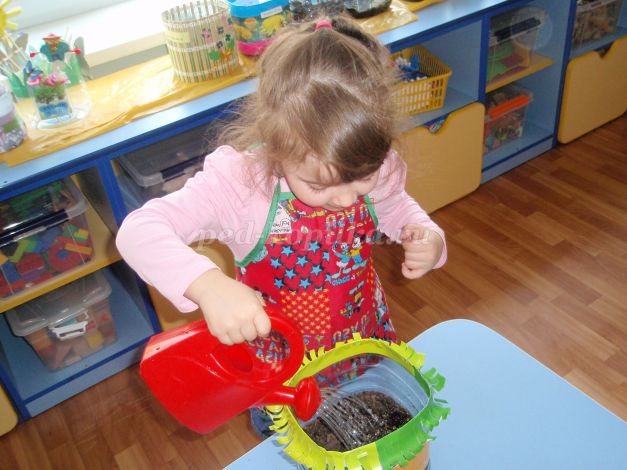 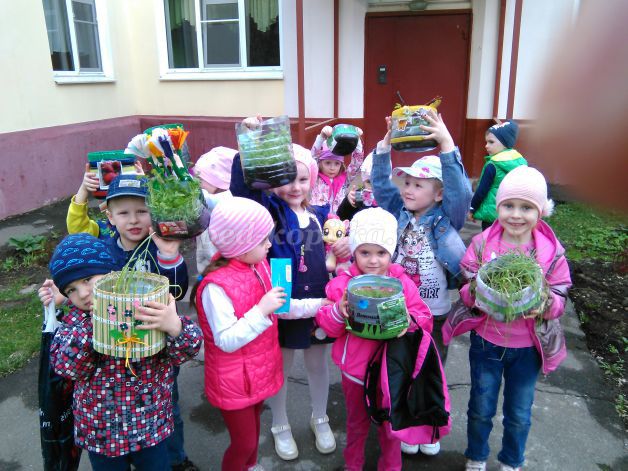 